Załącznik nr 11 do REGULAMINU KONKURSU dotyczącego projektów złożonych w ramach: działania 7.2 Aktywizacja zawodowa osób pozostających bez pracy, Osi VII Konkurencyjny rynek pracyw ramach RPO WO 2014-2020, Nabór II, Wersja nr 1, lipiec 2018 r.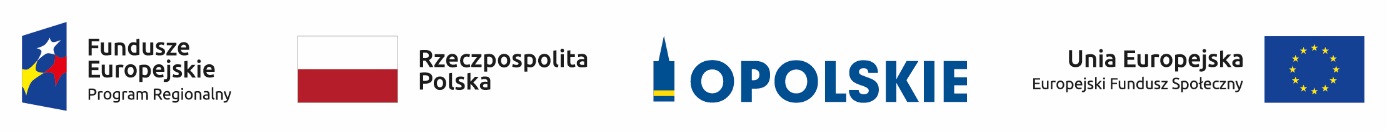 Wyciąg ze Szczegółowego Opisu Osi Priorytetowych Regionalnego Programu Operacyjnego Województwa Opolskiego na lata 2014-2020. Zakres Europejski Fundusz Społeczny (wersja nr 27) w zakresie działania 7.2 Aktywizacja zawodowa osób pozostających bez pracyOPOLE, LIPIEC 2018 r.I. Karta działania 7.2Działanie 7.2 Aktywizacja zawodowa osób pozostających bez pracyII. Lista wydatków kwalifikowalnych dla działania 7.2.OPIS DZIAŁANIAOPIS DZIAŁANIANazwa działaniaDziałanie 7.2: Aktywizacja zawodowa osób pozostających bez pracyCel/e szczegółowy/e działaniaCel szczegółowy 1: Zwiększenie możliwości zatrudnienia osób znajdujących się w szczególnie trudnej sytuacji na rynku pracy oraz poprawa sytuacji zawodowej osób nieposiadających stabilnej pozycji na rynku pracy ze względu na niskie zarobki i formę zatrudnieniaLista wskaźników rezultatu bezpośredniego Liczba osób pracujących, łącznie z prowadzącymi działalność na własny rachunek, po opuszczeniu programuLiczba osób, które uzyskały kwalifikacje po opuszczeniu programu Lista wskaźników produktuLiczba osób bezrobotnych w tym długotrwale bezrobotnych, objętych wsparciem w programieLiczba osób długotrwale bezrobotnych objętych wsparciem 
w programieLiczba osób biernych zawodowo objętych wsparciem w programieLiczba osób z niepełnosprawnościami objętych wsparciem w programieLiczba osób w wieku 50 lat i więcej objętych wsparciem w programieLiczba osób o niskich kwalifikacjach objętych wsparciem w programieLiczba migrantów powrotnych oraz imigrantów objętych wsparciem w programieLiczba osób posiadających co najmniej jedno dziecko do 6 roku życiaLiczba osób posiadających co najmniej jedno dziecko niepełnosprawne do 18 roku życiaLiczba osób pracujących znajdujących się niekorzystnej sytuacji na rynku pracy objętych wsparciem w programieTypy projektówUsługi rynku pracy mające na celu zidentyfikowanie barier uniemożliwiających wejście lub powrót na rynek pracy, określenie ścieżki zawodowej oraz indywidualizację wsparcia, poprzedzone analizą dotyczącą ofert pracy i odzwierciedlającą popyt na konkretne zawody, w tym:pośrednictwo pracy,poradnictwo zawodowe.Programy aktywizacji zawodowej, w tym w zakresie reorientacji zawodowej rolników, obejmujące jedną lub kilka z m.in. następujących form wsparcia:szkolenia (otwarte i zamknięte),staże,wyposażenie i doposażenie stanowiska pracy,subsydiowanie zatrudnienia,dodatek relokacyjny przyznawany na pokrycie kosztów związanych z podjęciem zatrudnienia w co najmniej połowie wymiaru czasu pracy, innej pracy zarobkowej lub działalności gospodarczej poza miejscem stałego zamieszkania,wsparcie trenera pracy w zakresie zatrudnienia wspomaganego,wolontariat m.in. poprzez zapewnienie wsparcia szkoleniowego i doradczego dla wolontariusza.Upowszechnienie i wdrożenie alternatywnych i elastycznych form zatrudnienia oraz metod organizacji pracy, w tym m.in. poprzez:grant na utworzenie stanowiska pracy w formie telepracy  w rozumieniu art. 67 ustawy z dnia 26 czerwca 1974r. – Kodeks pracy (t.j. Dz.U. z 2018 poz. 108 z późn. zm.),subsydiowanie alternatywnych i elastycznych form zatrudnienia, takich jak m.in.:zatrudnienie w niepełnym wymiarze czasu pracy,praca w domu,praca rotacyjna,job sharing (dzielenie pracą).Formy wsparcia służące podniesieniu kwalifikacji i kompetencji osób pracujących, poprawiających ich sytuację na rynku pracy.Typ beneficjenta Wszystkie podmioty - z wyłączeniem osób fizycznych (nie dotyczy osób prowadzących działalność gospodarczą lub oświatową na podstawie przepisów odrębnych).W przypadku przedsiębiorstw - wnioskodawca prowadzi działalność gospodarczą na terenie województwa opolskiego.Forma prawna beneficjenta zgodnie z klasyfikacją form prawnych podmiotów gospodarki narodowej określonych w § 7 rozporządzenia Rady Ministrów z dnia 30 listopada  2015 r. w sprawie sposobu i metodologii prowadzenia i aktualizacji krajowego rejestru urzędowego podmiotów gospodarki narodowej, wzorów wniosków, ankiet i zaświadczeń (Dz. U. z 2015 r., poz. 2009 z późn. zm.).Grupa docelowa/ ostateczni odbiorcy wsparcia Osoby bezrobotne, poszukujące pracy oraz bierne zawodowo w wieku od 30 roku życia, w tym zwłaszcza:kobiety, osoby z niepełnosprawnościami,osoby w wieku 50 lat i więcej,osoby długotrwale bezrobotne,osoby o niskich kwalifikacjach,osoby posiadające co najmniej jedno dziecko do 6 roku życia lub co najmniej jedno dziecko z niepełnosprawnościami do 18 roku życia,migranci powrotni i imigranci.Osoby pracujące w wieku od 30 roku życia:zatrudnione na umowach cywilnoprawnych,zatrudnione na umowach krótkoterminowych,osiągające niskie dochody (tzw. ubodzy pracujący),migranci powrotni i imigranci,odchodzące z rolnictwa i ich rodziny.Instytucja pośrednicząca
(jeśli dotyczy)Wojewódzki Urząd Pracy w OpoluKategoria(e) regionu(ów) 
wraz z przypisaniem 
kwot UE (EUR) Region Słabiej RozwiniętyKategoria(e) regionu(ów) 
wraz z przypisaniem 
kwot UE (EUR)13 400 000,00 euroMechanizmy powiązania interwencji z innymi działaniami/ poddziałaniami w ramach PO lub z innymi PO
(jeśli dotyczy)Komplementarność może wystąpić na  płaszczyźnie pokrywających się obszarów interwencji, kategorii beneficjentów lub grup docelowych. Mechanizmy zapewniające koordynację udzielanego wsparcia z innymi działaniami i osiami priorytetowymi RPO WO 2014-2020:Harmonogram naborów wniosków,KM RPO WO 2014-2020,Kryteria wyboru projektów.Mechanizmy zapewniające koordynację udzielanego wsparcia z innymi Programami Operacyjnymi:Programowanie perspektywy finansowej 2014-2020. Umowa Partnerstwa,Kontrakt Terytorialny dla Województwa Opolskiego,Wytyczne ministra właściwego ds. rozwoju regionalnego,Wspólna Lista Wskaźników Kluczowych.Komplementarność z innymi PO:Program Operacyjny Wiedza Edukacja RozwójOś Priorytetowa II Efektywne polityki publiczne dla rynku pracy, gospodarki i edukacjiInstrumenty terytorialne
(jeśli dotyczy)Osi DepopulacjaTryb(y) wyboru projektów
oraz wskazanie podmiotu odpowiedzialnego za nabór i ocenę wniosków oraz przyjmowanie protestów Konkursowy tryb wyboru projektów.Podmiotem odpowiedzialnym za przeprowadzenie naboru, ocenę wniosków oraz przyjmowanie protestów jest IPRPO WO 2014-2020.Limity i ograniczenia w realizacji projektów
(jeśli dotyczy)Wsparcie osób odchodzących z rolnictwa oraz członków ich rodzin możliwe jest wyłącznie pod warunkiem zachowania demarkacji z PI 8v oraz przejścia reorientowanych osób z systemu ubezpieczeń społecznych rolników do ogólnego systemu ubezpieczeń.Działania świadomościowe (kampanie informacyjne i działania upowszechniające) będą możliwe do finansowania jedynie jeśli będą stanowić część projektu i będą uzupełniać działania o charakterze wdrożeniowym w ramach tego projektu z zastrzeżeniem, iż nie mogą przekroczyć 10 % kosztów kwalifikowalnych .Udzielenie wsparcia w ramach aktywizacji zawodowej musi zostać poprzedzone pogłębioną analizą umiejętności, predyspozycji i problemów zawodowych danego uczestnika projektu, m.in. poprzez opracowanie/aktualizację Indywidualnego Planu Działania (IPD) chyba, że osoba przystępująca do projektu posiada aktualny IPD. Każdy z uczestników otrzymuje ofertę wsparcia obejmującą takie formy pomocy, które zostaną zidentyfikowane u niego jako niezbędne w celu poprawy sytuacji na rynku pracy lub uzyskania zatrudnienia.Zachowanie demarkacji w zakresie grup docelowych pomiędzy PI 8i a CT9 - w ramach PI 8i wsparciem obejmowane są osoby wymagające przede wszystkim aktywizacji zawodowej w oparciu o instrumenty i usługi rynku pracy. Dana osoba zostaje zweryfikowana jako uczestnik projektu w ramach PI 8i i zakwalifikowana do określonego rodzaju wsparcia na podstawie oceny jej potrzeb i predyspozycji dokonanej w ramach projektu. W celu zagwarantowania jej kompleksowego wsparcia w projekcie możliwe jest zastosowanie wsparcia towarzyszącego o charakterze aktywnej integracji. Musi ono jednak mieć charakter indywidualny, tj. wynikać ze zdiagnozowanych potrzeb danego uczestnika projektu. W ramach PI 8i możliwe jest zastosowanie jedynie usług aktywnej integracji o charakterze społecznym. Bezrobotni mężczyźni w wieku 30-49 lat stanowić będą nie więcej niż 20% ogółu bezrobotnych objętych wsparciem w projektach realizowanych w ramach PI 8i. Grupa ta może korzystać jedynie z form wsparcia polegających na podnoszeniu kwalifikacji, przekwalifikowaniu oraz umożliwiających podjęcie działalności gospodarczej.Osoby wskazane w pkt.1 grupy docelowej będą stanowiły co najmniej 60% uczestników przedsięwzięć finansowanych w ramach PI 8i. Dodatek relokacyjny przyznawany jest w wysokości nie wyższej niż 200% przeciętnego wynagrodzenia za pracę, o którym mowa w art. 2 ust. 1 pkt 28 ustawy o promocji zatrudnienia i instytucjach rynku pracy, obowiązującego w dniu przyznania dodatku.Staż trwa nie nie dłużej niż 6 miesięcy kalendarzowych. W okresie odbywania stażu stażyście przysługuje stypendium stażowe, które miesięcznie wynosi 120% zasiłku, o którym mowa w art. 72 ust. 1 pkt 1  ustawy o promocji zatrudnienia i instytucjach rynku pracy, jeżeli miesięczna liczba godzin stażu wynosi nie mniej niż 160 godzin miesięcznie - w przypadku niższego miesięcznego wymiaru godzin, wysokość stypendium usztala się proporcjonalnie.W przypadku zdiagnozowania potrzeb osoby z niepełnosprawnościami zapewnione jest wsparcie trenera pracy realizującego działania w zakresie zatrudnienia wspomaganego. Wymiar czasu pracy i okres zatrudnienia trenera pracy powinien wynikać z indywidualnych potrzeb osoby z niepełnosprawnościami z zastrzeżeniem, że nie może trwać dłużej niż 24 miesiące.Usługi szkoleniowe są realizowane przez instytucje posiadające wpis do Rejestru Instytucji Szkoleniowych prowadzony przez Wojewódzki Urząd Pracy właściwy ze względu na siedzibę instytucji szkoleniowej. Efektem szkolenia jest uzyskanie kwalifikacji lub nabycie kompetencji potwierdzonych odpowiednim dokumentem (np. certyfikatem). Wsparcie w postaci staży realizowane w ramach projektu zgodne jest z zaleceniem Rady z dnia 10 marca 2014 r. w sprawie ram jakości staży oraz Polskimi Ramami Jakości Praktyk i Staży.Osobom uczestniczącym w szkoleniach przysługuje stypendium szkoleniowe, które miesięcznie wynosi 120% zasiłku, o którym mowa w art. 72 ust. 1 pkt 1 ustawy o promocji zatrudnienia 
i instytucjach rynku pracy jeżeli miesięczna liczba godzin szkolenia wynosi co najmniej 150 godzin; w przypadku niższej miesięcznej liczby godzin szkolenia, wysokość stypendium szkoleniowego ustala się proporcjonalnie, z tym, że stypendium to nie może być niższe niż 20% zasiłku, o którym mowa w art. 72 ust. 1 pkt 1 ustawy o promocji zatrudnienia i instytucjach rynku pracy.Grant na utworzenie stanowiska pracy w formie telepracy przysługuje w kwocie nie wyższej niż 6-krotność minimalnego wynagrodzenie za pracę, o którym mowa w przepisach o minimalnym wynagrodzeniu za pracę, przy czym pracodawca jest obowiązany do dalszego zatrudnienia osoby, która otrzymała grant przez okres 12 miesięcy w pełnym wymiarze czasu pracy lub 18 miesięcy w połowie wymiaru czasu pracy.Wsparcie w postaci zatrudnienia subsydiowanego realizowane jest na podstawie rozporządzenia Ministra Infrastruktury i Rozwoju z dnia 02 lipca 2015 r. w sprawie udzielania pomocy de minimis oraz pomocy publicznej w ramach programów operacyjnych finansowanych z Europejskiego Funduszu Społecznego na lata 2014-2020 (Dz. U. z 2015 r. poz. 1073).Środki prywatne ponoszone przez przedsiębiorcę niebędącego beneficjentem w związku z wsparciem uczestników projektu w zakresie aktywizacji zawodowej objętej regułami pomocy publicznej nie są wykazywane jako wkład własny.Wymagania jakościowe oraz zasady realizacji i finansowania poszczególnych form wsparcia dla działania 7.2 zostały określone w odrębnym dokumencie pn. Standardy jakościowe i zasady realizacji wsparcia dla uczestników projektów w obszarze rynku pracy RPO WO 2014-2020 (m.in. szkolenia i kursy, staże i praktyki zawodowe, dodatek relokacyjny, subsydiowane zatrudnienia). Pozostałe limity i ograniczenia w realizacji projektów niewskazane w SZOOP 2014-2020 dla działania 7.2 określone są w pozostałych dokumentach IZRPO WO niezbędnych dla przeprowadzenia procedury konkursowej, w tym w regulaminie konkursu oraz umowie o dofinansowanie.Warunki i planowany zakres stosowania 
cross-financingu (%)
(jeśli dotyczy)W ramach działania 7.2 przewidziano wykorzystanie mechanizmu cross-financingu, jednak jego zastosowanie będzie wynikało z indywidualnej analizy każdego przypadku i musi być uzasadnione z punktu widzenia skuteczności lub efektywności osiągania założonych celów. Dopuszczalny poziom cross - financingu: 10% wydatków projektu.Dopuszczalna maksymalna wartość zakupionych środków trwałych
jako % wydatków kwalifikowalnychWysokość środków trwałych poniesionych w ramach kosztów bezpośrednich projektu oraz wydatków w ramach cross-financingu nie może łącznie przekroczyć 10% wydatków projektu. Warunki uwzględniania dochodu w projekcie 
(jeśli dotyczy)Nie dotyczy22a. Warunki stosowania uproszczonych form rozliczania wydatkówKwoty ryczałtowe i/lub stawki ryczałtowe zgodnie z Wytycznymi w zakresie kwalifikowalności wydatków w ramach Europejskiego Funduszu Rozwoju Regionalnego, Europejskiego Funduszu Społecznego oraz Funduszu Spójności na lata 2014-2020. Dla projektów, w których wartość wkładu publicznego (środków publicznych) nie przekracza wyrażonej w PLN równowartości 100 000 EUR* rozliczanie wydatków następuje na podstawie uproszczonej metody rozliczania wydatków tj. kwoty ryczałtowej. *do przeliczania ww. kwoty na PLN należy stosować miesięczny obrachunkowy kurs wymiany stosowany przez KE aktualny na dzień ogłoszenia konkursu w przypadku projektów konkursowych.Ważne! W przypadku pomocy publicznej udzielanej na mocy rozporządzenia Komisji (UE) NR 651/2014 z dnia 17 czerwca 2014 r. uznające niektóre rodzaje pomocy za zgodne z rynkiem wewnętrznym w zastosowaniu art. 107 i 108 Traktatu, zgodnie z art. 7 pkt 1, ryczałtowe rozliczanie kosztów pośrednich nie jest możliwe.22b. Planowany zakres systemu zaliczekSzczegółowe zasady przekazywania zaliczek określa umowa o dofinansowanie/ decyzja o dofinansowaniu.Pomoc publiczna 
i pomoc de minimis
(rodzaj i przeznaczenie pomocy, unijna lub krajowa podstawa prawna) Rodzaj i przeznaczenie:pomoc de minimis, w tym m.in. na:subsydiowanie zatrudnienia pracowników  znajdujących się w szczególnie niekorzystnej sytuacji, pracowników znajdujących się w bardzo niekorzystnej sytuacji oraz pracowników niepełnosprawnych,doposażenie lub wyposażenie stanowiska pracy,pomoc publiczna, w tym m.in.: na subsydiowanie zatrudnienia. Rozporządzenie Komisji (UE) nr 1407/2013 z dnia 18 grudnia 
2013 r. w sprawie stosowania art. 107 i 108 Traktatu o funkcjonowaniu Unii Europejskiej do pomocy de minimis (Dz. Urz. UE L 352 z 24.12.2013, str. 1).Rozporządzenie Komisji (UE) nr 651/2014 z dnia 17 czerwca 
2014 r. uznające niektóre rodzaje pomocy za zgodne z rynkiem wewnętrznym w zastosowaniu art. 107 i 108 Traktatu (Dz. Urz. UE L 187 z 26.06.2014, str.1 z późn. zm.).Rozporządzenie Ministra Infrastruktury i Rozwoju z dnia 02 lipca 
2015 r. w sprawie udzielania pomocy de minimis oraz pomocy publicznej w ramach programów operacyjnych finansowanych z Europejskiego Funduszu Społecznego na lata 2014-2020 (Dz. U. z 2015 r. poz. 1073).Maksymalny 
% poziom dofinansowania UE wydatków kwalifikowalnych 
na poziomie projektu (jeśli dotyczy) 85%Maksymalny 
% poziom dofinansowania całkowitego wydatków kwalifikowalnych 
na poziomie projektu 
(środki UE + ewentualne współfinansowanie z budżetu państwa lub innych źródeł przyznawane beneficjentowi przez właściwą instytucję)
(jeśli dotyczy) 95%, w tym maksymalny udział budżetu państwa w finansowaniu wydatków kwalifikowalnych na poziomie projektu 10%W przypadku projektów, które kwalifikują się do wsparcia w ramach Programu „Partnerstwo dla osób z niepełnosprawnościami ” - 85%Minimalny wkład własny beneficjenta jako % wydatków kwalifikowalnych 5%W przypadku projektów, które kwalifikują się do wsparcia w ramach Programu „Partnerstwo dla osób z niepełnosprawnościami ” - 15% Minimalna
i maksymalna wartość projektu (PLN)(jeśli dotyczy)Minimalna wartość projektu wynosi 100 tys. PLNMinimalna i maksymalna wartość wydatków kwalifikowalnych projektu (PLN) 
(jeśli dotyczy)Nie dotyczyKwota alokacji UE na instrumenty finansowe
(EUR) 
(jeśli dotyczy) Nie dotyczyMechanizm wdrażania instrumentów finansowychNie dotyczyRodzaj wsparcia instrumentów finansowychoraz najważniejsze warunki przyznawaniaNie dotyczyKatalog ostatecznych odbiorców instrumentów finansowychNie dotyczyOś priorytetowa VII Konkurencyjny rynek pracyDziałanie7.2 Aktywizacja zawodowa osób pozostających bez pracy Poddziałanie  –Rozliczanie wydatków w ramach projektuZgodnie z zasadami obowiązującymi u beneficjenta – zamówienia do 
20 tys. zł netto.Zgodnie z zasadą konkurencyjności – zamówienia przekraczające wartość 
50 tys. PLN netto.Zgodnie z zasadą rozeznania rynku określoną w Wytycznych  – wydatki o wartości od 20 tys. PLN netto do 50 tys. PLN netto włącznie.Zgodnie z Ustawą Prawo Zamówień Publicznych – w przypadku Beneficjentów zobowiązanych do jej stosowania.Koszty pośrednie – stawką ryczałtową:- 25% kosztów bezpośrednich – w przypadku projektów o wartości kosztów bezpośrednich do 830 tys. PLN włącznie,- 20% kosztów bezpośrednich – w przypadku projektów o wartości kosztów bezpośrednich powyżej 830 tys. PLN do 1 740 tys. PLN włącznie,- 15% kosztów bezpośrednich – w przypadku projektów o wartości kosztów bezpośrednich powyżej 1 740 tys. PLN do 4 550 tys. PLN włącznie,- 10% kosztów bezpośrednich – w przypadku projektów o wartości kosztów bezpośrednich przekraczającej 4 550 tys. PLN.Projekty o wartości do 100 000 EUR wkładu publicznego według kwot ryczałtowych.Szczegółowe wydatki kwalifikowalne 
w ramach działania/poddziałaniaDo wydatków kwalifikowalnych, wyłącznie w przypadku przyjęcia projektu do realizacji, mogą zostać zaliczone koszty zgodne z zasadami określonymi w:-   Ustawie z dnia 20 kwietnia 2004r. o promocji zatrudnienia i instytucjach rynku Pracy (Dz. U. z 2017 r. poz. 1065 z późn. zm.)       orazWytycznych w zakresie realizacji przedsięwzięć z udziałem środków Europejskiego Funduszu Społecznego w obszarze rynku pracy na lata 2014 – 2020,Wytycznych w zakresie kwalifikowalności wydatków w ramach Europejskiego Funduszu Rozwoju Regionalnego, Europejskiego Funduszu Społecznego oraz Funduszu Spójności na lata 2014 – 2020.Kwalifikowalność wydatków 
w projektach objętych pomocą publicznąRodzaj i przeznaczenie:pomoc de minimis, w tym m.in. na:subsydiowanie zatrudnienia pracowników  znajdujących się w szczególnie niekorzystnej sytuacji, pracowników znajdujących się w bardzo niekorzystnej sytuacji oraz pracowników niepełnosprawnych,doposażenie lub wyposażenie stanowiska pracy,pomoc publiczna, w tym m.in.: na subsydiowanie zatrudnienia. Rozporządzenie Komisji (UE) nr 1407/2013 z dnia 18 grudnia 2013 r. w sprawie stosowania art. 107 i 108 Traktatu o funkcjonowaniu Unii Europejskiej do pomocy de minimis.Rozporządzenie Komisji (UE) nr 651/2014 z dnia 17 czerwca 2014r. uznające niektóre rodzaje pomocy za zgodne z rynkiem wewnętrznym w zastosowaniu art. 107 i 108 Traktatu (Dz. Urz. UE L 187 z 26.06.2014, s.1).Rozporządzenie Ministra Infrastruktury i Rozwoju z dnia 02 lipca 2015r.  w sprawie udzielania pomocy de minimis oraz pomocy publicznej w ramach programów operacyjnych finansowanych z Europejskiego Funduszu Społecznego na lata 2014-2020 (Dz. U. z 2015 poz. 1073).Wydatki niekwalifikowalne 
w ramach działania/poddziałaniaWydatki w ramach działania są niekwalifikowalne zgodnie z:   -   Ustawą z dnia 20 kwietnia 2004r. o promocji zatrudnienia i instytucjach rynku               Pracy (Dz. U. z 2017 r. poz. 1065 z późn. zm.) orazWytycznymi w zakresie realizacji przedsięwzięć z udziałem środków Europejskiego Funduszu Społecznego w obszarze rynku pracy na lata 2014 – 2020,Wytycznymi w zakresie kwalifikowalności wydatków w ramach Europejskiego Funduszu Rozwoju Regionalnego, Europejskiego Funduszu Społecznego oraz Funduszu Spójności na lata 2014 – 2020.Stawki jednostkoweNie dotyczy